  The Commonwealth of Massachusetts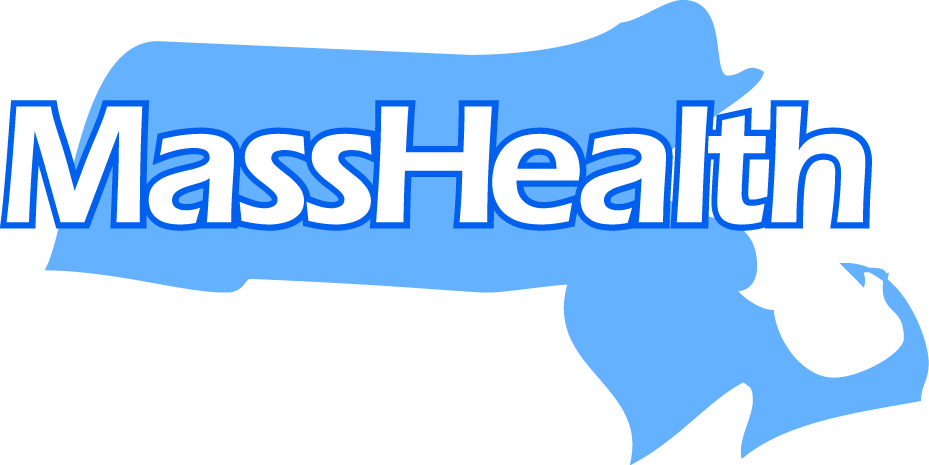 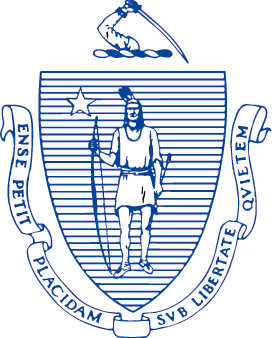 Executive Office of Health and Human ServicesOffice of Medicaid, Health Safety Net100 Hancock Street, 6th FloorQuincy, Massachusetts 02171***November 2020 HSN Billing Reminders & Updates***HSN Secondary/Tertiary ClaimsIn order for HSN to process payments on secondary or tertiary claims, HSN requires that the (EAF) Remaining Patient Liability Amount and (PR) Patient Responsibility segments are captured within the 837 files. HSN also requires that the EAF amount equals the PR segments indicated.  Failure to include both PR and EAF amounts that are equal will result in a $0 or null payment on the remit.COVID-19 Lab Code 87426The HSN has added CPT 87426 for reporting immunoassay antigen testing to both the hospital CHC benefit packages.  This code will be effective for claims with Dates of Service 8/1/2020 forward.  The rate that will be paid to CHCs who provide this testing will be $10.94. MassHealth overpayment of CHC claims CHC’s who have successfully submitted the HSN claim portion of the MH recoupment period of April 17, 2013 – May 31, 2015, will be processed through the HSN warehouse by January; processed claims can be found in future remits. Please note, any outstanding claims that have not been submitted to HSN will not be considered for future processing.FY 2019 ClosingProviders are reminded that FY19 will be closing on September 30, 2021.  Any claims or corrections for FY19 must be completed before the Fiscal Year is closed.  Any claims submitted for processing after the FY closes will be denied by HSN for submitting after the FY closure date. Please contact Health Safety Net for any questions or concerns at  800-609-7232 or HSNHelpdesk@state.ma.us